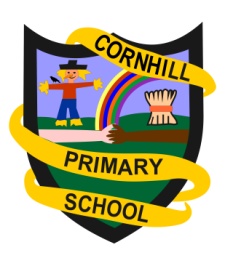 CHILD PROTECTION POLICY AND GUIDELINESChild Protection Coordinator: Mark EvansIntroduction"All children and young people in Scotland have the right to be cared for and protected from harm and to grow up in a safe environment in which their rights and needs are respected.  The welfare of children is paramount.” Aberdeen Child Protection Committee has overall responsibility for ensuring agencies work together to protect children in the city.  The National Guidance for Child Protection in Scotland (2014) has been agreed as our local guidance.The National Guidance for Child Protection in Scotland (2014) outlines the collective responsibility of all services, professional bodies and agencies that provide child and or adult services’ to identify and actively consider potential risks to all children and young people.   Every adult in Scotland has a role in ensuring all our children live safely and can reach their full potential.The Children and Young People (Scotland) Act 2014 places a specific duty on services to safeguard, support and promote the wellbeing of children and young people.  It builds upon the principles set out in the Children (Scotland) Act 1995 which places a specific duty on Local Authorities to investigate if it believes that a child is or is likely to suffer significant harm. The Aberdeen City Council Child Protection, Corporate Policy and Procedure (2017)  sets out the expectations of all staff employed by the Local Authority and emphasises the responsibility of all services, both individually and collectively to work in partnership to effectively protect children and young people.  As such it helps guide our working practices with Community Planning Partners. Aberdeen City Council’s GIRFEC Operational Guidance (2016) summarises the core components of GIRFEC and provides an outline of the processes adopted by all partners in Aberdeen city.For the purposes of this policy a child or young person is defined as someone under the age of 18 years. This aims of this policyThe ultimate aim of this policy is to ensure that all of our children and young people are safe, reducing and preventing risk where possible, with a strong focus on early intervention and primary prevention.To realise this ultimate aim there is a need to ensure that all staff, students and volunteers within our school/service can:Carry out their responsibilities to protect our children and young people from all forms of neglect, abuse and discrimination.Recognise indicators of risk as defined in the National Guidance for Child Protection for Scotland (2014) as:Domestic abuseParental problematic alcohol and drug misuseDisabilityNon-engaging familiesChildren and young people experiencing or affected by mental health problemsChildren and young people who display harmful or problematic sexual behaviourFemale Genital MutilationHonour-based violence and forced marriageFabricated or induced illnessSudden unexpected death in infants and children Recognise a situation that presents a risk to children and young people and identify  signs which may suggest a child or young person is:being physically, sexually or emotionally harmed, or put at risk of harm, abuse or exploitation;having their basic needs neglected or being cared for in ways that are not appropriate to their age and stage of development;being denied the sustained support and care necessary for them to thrive and develop normally;being denied access to appropriate medical care and treatment; andBeing exposed to demands and expectations which are inappropriate to their age and stage of development.”Understand and implement procedures related to the reporting and recording of concerns as detailed in  this Child Protection PolicyEnsure that all record keeping, including Child Protection Concern Forms and chronologies, are kept in accordance with the Data Protection Act (1998).Ensure that Child Protection incidents are carefully considered and contribute to the Child’s Assessment and Child’s Plan which will regularly be reviewed in order to ensure that it meets the child/young person’s needs. The policy in conjunction with the Safeguarding Policy also aims to ensure that children and young people:Are aware of their right to be protected from being hurt or badly treated, Article 19, UNCRC and aware of this Child Protection PolicyAre supported in developing an understanding of the 8 Wellbeing Indicators, outlined in the GIRFEC National Practice Model, appropriate to their age and stage of development, allowing them to set a positive benchmark of wellbeing and recognise deviations from this.Are aware that the information may be shared to keep them safeHave experience of appropriate life and social skills to support them in seeking the support of adults/services who can help them and learn to identify potential risks to their safety and wellbeing through our delivery of the health and wellbeing curriculum.And also ensure that parents are aware of and understand this Child Protection Policy We will achieve these aims by:Reviewing this policy annually to ensure it remains in line with most recent advice and guidance Issuing all members of staff, students and volunteers with access to this Child Protection Policy upon their arrival to ensure that all staff, students and volunteers are aware of their responsibilities and of how to take action  Ensuring all partners / visitors to school are aware of the school’s procedure for reporting child protection and safeguarding concerns by issuing them with guidelines and the name and photograph of the Child Protection Coordinator and Deputised Senior ManagersEnsuring that all members of staff, students and volunteers know where to access the Child Protection, Corporate Policy and Procedure, Aberdeen City Council (2017), National Guidance for Child Protection (2014) and GIRFEC Operational Guidance, Aberdeen City Council (2016).Ensuring that all members of staff make effective use of the GIRFEC, National Practice Model as an effective means to identify vulnerabilities and risk factors at the earliest possible time.Ensuring that all new staff, volunteers and students complete the Corporate OIL GIRFEC and Child Protection Module within 1 week of their appointment.   Full education specific service training should be undertaken within 12 weeks of appointment and thereafter refreshed on a yearly basis. Monitoring the impact of this policy to inform working practices Conveying how we keep our children safe through school/service handbooks All staff through their daily interactions with children and young people will adhere to this policy operationally and apply it where required.Roles and Responsibilities“Everyone working with children and their families, including Social Workers, Health Professionals, Police, Educational Staff, Voluntary Organisations and the Third Sector, as well as members of the community, need to appreciate the important role they can play in remaining vigilant and providing robust support for child protection.” National Guidance for Child Protection Scotland, 2014, p2All school/service staff, students and volunteers are well placed to observe physical and psychological changes in a child which might indicate abuse or suggest they are at risk of being harmed.  Whilst the statutory responsibility for investigating cases of child abuse rests with Social Work and the Police, Teachers, the Named Person and other school staff are well placed to identify, monitor and report possible cases of emotional, physical and sexual abuse. It is imperative that all staff, students and volunteers have a good understanding of the categories of concern which may indicate that a child is at risk (Appendix 1). All staff and students will ensure they adhere fully to the codes of conduct with their professional regulatory body. This will be either the GTCS (General Teaching Council for Scotland) or the SSSC (Scottish Social Services Council).What do staff need to know about Child Protection to be able to see the signsStaff, students and volunteers need to be able to recognise a situation that presents a risk to children and young people and feel confident to respond in a way that will help protect the child Children and young people are rarely able to disclose abuse and therefore it is important for schools to create positive relationships and climate in which children feel safe and are able express concerns. There is a need to look out for signs which might suggest that a child is:Being physically, sexually or emotionally harmed, or put at risk of harm, abuse of exploitation.Having their basic needs neglected or being cared for in ways that are not appropriate to their age and stage of development.Being denied the sustained support and care necessary for them to thrive and develop normally.Being denied access to appropriate medical care and treatment.Being exposed to demands and expectations which are inappropriate to their age and stage.There may be one single reason why staff has concern.  More often it will be several things which on their own seem to be relatively unimportant but when looked at alongside other circumstances in the child’s life they cause concern.  For example, a child or young person may require our intervention if they:Have unexplained bruising or injuries in an unusual placeAppear afraid, quiet or withdrawn or scared to go homeAppear hungry, tired, unkempt or have poor hygieneAre left unattended or unsupervised or are out too lateSeem to have too much responsibility for their ageAre speaking or acting in a sexually inappropriate wayAre misusing drugs or alcoholIn addition, staff members are required to raise concerns about a child or young person because of the behaviour of an adult who has responsibility to care for the child or young person, or is involved in their life.  This may include staff within your own or other services.  Regardless of the perpetrator’s position of authority concerns for a child or young person’s safety need to be reported. The adults may:Act in a violent way to other adults, within or out with the householdAct violently or sexually toward the child or young person, or appear to be grooming them for sexMisuse drugs or alcohol chaoticallyBe physically or verbally abusive towards the child or young personAppear to be neglecting the child’s basic needs or not taking them for medical treatmentBe exposing the child to inappropriate images, particularly on-lineStruggle to manage mental health problems.Who takes action to safeguard children and young peopleEach school/service has an allocated Child Protection Co-ordinator and at Cornhill School, this is the Head Teacher, Mark Evans.  The role of the Co-ordinator is to oversee the timely delivery of Child Protection training and ensure accurate records are kept of this professional learning. In most cases, Mr. Evans will receive concerns from staff, students and volunteers and take action to safeguard children although this responsibility could sit with members of the Senior Management team in his absence. If Mr. Evans is not available, a Deputising Senior Manager will decide on and take appropriate action.  When neither the Child Protection Coordinator nor Senior Deputising Manager is available the responsibility for taking action lies with the individual member of staff, student or volunteer. The name and photograph of the Child Protection Coordinator and Deputising Senior Manager are displayed in nursery (where appropriate), classrooms, reception area and throughout the school.  Social Work contact details are displayed in the school office.ConfidentialityIt is essential to maintain strict confidentiality in all child protection matters. All staff, students and volunteers have a duty to pass on their concerns to Mr. Evans but should not discuss the concerns with anyone who is not relevant to the enquiry. Breach of confidentiality is a serious disciplinary matter and will be handled following the Council’s Disciplinary Procedures.  All staff, students and volunteers should be aware of their role in any child protection matter and also of the principles set out in the Data Protection Act (1998).How to take action if you have a concern about a child or young person as a result of;A disclosure of abuseSuspected abuseExpression of a concern made by a third partyA staff member witnesses an abusive situation involving another person or staff member.Look and listen to the child or young personDo not interrogate the child/young person or enter into detailed investigations.  Be particularly mindful of not asking leading questions.  Observe carefully the behaviour of the child or young person.You should respond to the child or young person without showing signs of anxiety, alarm or shock. You should enquire casually about how the injury was sustained or why the child/young person appears distressed.  Do not promise confidentiality, this is misleading, instead be open and transparent about the need to share information.  Do not ask the child or young person leading questions which could compromise any potential investigation. (See Appendix 2)Record itMake a note of concerns by recording:What you have seenWhat the child/young person has disclosed (in the child/young person’s words if possible)What concerns this has raisedRecord the context, time, date and actions taken. Use non emotive, clear, plain English which is understandable to all.  Provide as much information about your concerns and use the Child Protection Form available in Appendix 3 wherever possible.  Staff, students and volunteers must not:Carry out any sort of investigation into the allegationsMake promises to the child/young person about what may or may not happenReport itIf you have a concern about a child or young person, speak to Mr. Evans, Mrs. Bennett, Mrs. Bryce, Mrs. Morgan or Miss. Devlin immediately.  You should never assume that someone else has already reported a concern.  Your concern will be listened to carefully.If Mr. Evans  or more senior member of staff is not available, the responsibility for taking the following steps rests with the individual with the concern. In this unlikely event the individual should contact the Joint Child Protection Team, or Emergency Out of Hours Social Work for advice and support. In the likely event Mr. Evans is present he will take appropriate action. If abuse is suspected, staff may refer the concerns onto police or social work without first notifying parents. Discussion with Mr. Evans may lead to a series of actions to be taken.  Consideration will be given to how parents are to be engaged if appropriate, how the outcome of any investigation will be relayed to you and how the Named Person will be informed (if the Named Person is not the Child Protection Co-ordinator).  At this point, further actions may include contacting the Joint Child Protection Team (01225 306877), Emergency Out of Hours Social Work Service (0800 731 5520) or any agency who may have information about the child/young person or their family. Mr. Evans will adhere to the principles of information sharing set out in the Data Protection Act 1998 and only share information which is relevant, necessary and proportionate to the Child Protection concern raised but they should not seek consent to share if they consider the child to be at risk.  This could include checking the Child Protection Register. *If you have significant concerns that a child is in immediate danger and neither the child protection lead, the SMT is available then contact the Joint Child Protection Team (JCPT) on 01224 306877 for advice and guidance. If you are unable to make immediate contact with the JCPT, please phone0800 731 5520 or 01224 264198 – Social Work Reception (during office hours)0800 731 5520 – Out of Hours Social Work101 or 999 – Police ScotlandDo not delay in contacting the JCPT on 01224 306877 because you cannot contact Mr. Evans, a member of the Senior Management Team or the Named Person – a child’s safety may be at risk.All discussions and actions should be noted on the Child Protection Concern Form with times and dates noted.  This should be securely retained with a summary of relevant and proportionate information transferred into the child’s chronology.Deciding not to take action Following collaboration with the Joint Child Protection Team, Out of Hours Social Work or Police Scotland, any decision not to take further action and the reasons for this should be recorded in the child’s chronology.  It is important that this entry is completed with times and dates noted.The Child Protection RegisterChildren and young people are registered on the Child Protection Register in order to alert workers to the fact that there is sufficient professional concern about a child or young to warrant a Multi-Agency Child Protection Plan.Mr. Evans can phone to check if a child’s name has been recorded on the Child Protection Register.The Child Protection Register is held jointly on behalf of Aberdeen City, Aberdeenshire and Moray.  Child Protection Committees can be contacted on 01224 523232 or by e-mail ask@childprotectionpartnership.org.ukWhat Happens NextReported information will be considered by the Police and Children’s Social Work.  This may result in a joint investigation.  Colleagues in Children’s Social Work and Police Scotland will advise of any support they require from the Child Protection Coordinator.MonitoringThis Policy will be reviewed annually and each Leadership team has a responsibility to ensure that all staff, students and volunteers understand what they have to do if they have a concern about a child. Eleanor Sheppard is the Officer with the Child Protection Lead for Education Services (Tel: 01224 522707) and can be contacted for advice and guidance.Further information on child protection and safeguarding can be found in the Google Drive Education Electronic Child Protection file or on the zone.  Appendix 1What Is Child Abuse?Child abuse is the term used to describe ways in which children are harmed, usually by adults and often by people they know and trust.  To understand and identify significant harm, it is necessary to consider:The nature of harm, either through an act of commission or omission.The impact on the child’s health and development, taking into account their age and stage of development.The child’s development within the context of their family and wider environment;The context in which a harmful incident or behaviour occurred.Any particular needs, such as a medical condition, communication impairment or disability, that may affect the child’s development, make them more vulnerable to harm or influence the level and type of care provided by the family.The capacity of parents or carers to meet adequately the child’s needs; and the wider and environmental family context.Categories of Child AbusePhysical Injury – actual or attempted physical injury including the administration of toxic substances. Physical Neglect – child denied food, sleep, clothing, cleanliness, shelter, warmth. Left unattended or inadequately supervised. Emotional Abuse/Emotional Neglect – coldness, hostility, criticism inappropriate punishments, isolation, scapegoating.  Wilful destruction of a child’s confidence.Sexual Abuse – when any person by design or by neglect causes the child to be involved in any activity that might lead to sexual arousal or gratification including organised networks.  This includes rape, intercourse, lewd and libidinous practices and Child Sexual Exploitation.Non-Organic Failure to Thrive/Neglect – failure to meet expected weight and growth norms or developmental milestones.  Malnutrition, lack of nurturing and stimulation.This occurs when a child’s essential needs are not met and this is likely to cause impairment to physical health and development.  Such needs include food, clothing, cleanliness, shelter and warmth.  A lack of appropriate care results in persistent or severe exposure, through negligence, to circumstances which endanger the child.  Physical neglect may also include a failure to secure appropriate medical treatment for the child, or when an adult carer persistently pursues, or allows the child to follow, a lifestyle inappropriate to the child’s developmental needs or which jeopardises the child’s health. This category also covers children who are left on their own for long periods and do not receive enough stimulation or suffer sensory deprivation, especially in infancy. They may also not experience enough nurturing, nor have many caregivers.Severe neglect of young children is associated with major detrimental effects on growth and intellectual development.  Constant neglect can lead to health and long-term developmental problems socially, emotionally and educationally.  Neglect in some cases can result in physical disability and deformity and even death. In its chronic form, non-organic failure to thrive can result in the child suffering more serious illnesses, a reduced potential height and, with young children particularly, the results may be life-threatening over a relatively short period.Vulnerability Factors – issues which can affect the wellbeing and safety of children.Children may need our support or help but not be victims of child abuse and therefore the concern does not constitute a child protection concern but rather a wellbeing concern.  Children may need our support through various difficulties they may experience at certain times in their lives e.g. divorce, new partners in the home, new families, bereavement suicide, moving home, moving school, adoption, fostering etc.Additional Factors/Risk IndicatorsThe following factors should act as a prompt for all staff working in an adult or child care setting, to consider how they may impact on a child.  Where these co-exist, risk may be increased:Domestic AbuseParental alcohol misuseParental drug misuseChildren or Young People experiencing or affected by disabilityChildren and young people experiencing or affected by mental health problemsChildren and young people who display harmful or problematic sexual behaviourNon engaging familiesSudden unexpected death in infants and childrenCultural issues (Forced Marriage, FGMs, Honour Violence)Children or young people who display behaviour linked to the risk of violent extremism or terrorism Children or young people who are carersHarm outside the homeForced or Dangerous Labour Child Sexual ExploitationChild TraffickingOnline and mobile phone child safetyChildren and young people who place themselves at riskUnderage sexual activityForced MarriageConcealed pregnancyDifficulties such as these should be reported in the same way as you would report concerns regarding child abuse as they are still child protection issues and may require investigation and intervention.Appendix 2Listening to the ChildThe first steps when listening to a child are crucial.  They often feel frightened, confused and vulnerable.Be receptive.Take it seriously – there is a reason for the child imparting such information.Reassure the child they are right to tell, listen carefully, and avoid showing any kind of shock reaction.Tell the child you need to seek help. Do not promise to keep secrets.Make a careful record of what was said – use the child’s words not your own.Do not record or report opinion only factual information.Don’t jump to conclusions, speculate or accuse anyone.Don’t use leading questions this is not your role and may cause serious legal implications regarding potential prosecution.Inform the Child Protection Coordinator without delay.Appendix 3Child Protection Cause for Concern FormCornhill Primary School Member of Staff Reporting:  ________________________________________Social Work Involvement:  Yes/No 		 Name if known: __________________________Name of Child ________________________   Gender ______	D.O.B. __________Address _______________________________________________________________

Parent/Guardian ______________________	Carer____________________________Is the child on the Child Protection Register? 	Yes		NoIs the child Looked After?				Yes		No	Is the child a Young Carer?			             Yes		No		Continue on reverse if necessary:DateTimeIncident / ConcernAction – please initial or name  each action